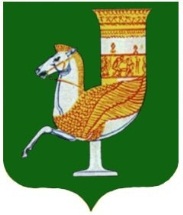 П О С Т А Н О В Л Е Н И ЕАДМИНИСТРАЦИИ   МУНИЦИПАЛЬНОГО  ОБРАЗОВАНИЯ «КРАСНОГВАРДЕЙСКОЕ СЕЛЬСКОЕ ПОСЕЛЕНИЕ»От 23.03.2020 г  № 42с. КрасногвардейскоеО мерах по снижению рисков завоза и распространения новой коронавирусной инфекции (2019-nCoV)	Во исполнение Указов Главы Республики Адыгея № 26 от 16.03.2020 года «О дополнительных мерах по снижению рисков завоза и распространения новой коронавирусной инфекции (2019-nCoV)», № 27 от 18.03.2020 года «О введении режима повышенной готовности», руководствуясь  Уставом муниципального образования «Красногвардейское сельское поселение»ПОСТАНОВЛЯЮ:1. Рекомендовать руководителям предприятий, организаций учреждений  муниципального образования «Красногвардейское сельское поселение», независимо от их организационно-правовых форм,  осуществляющим деятельность в местах массового скопления людей (в том числе в торговых объектах, в местах проведения культурных, развлекательных, спортивных мероприятий), по перевозке автомобильным транспортом, регулярно проводить мероприятия по дезинфекции.2. Рекомендовать руководителям предприятий, организаций, учреждений  муниципального образования «Красногвардейское сельское поселение, независимо от их организационно-правовых форм, индивидуальным предпринимателям, осуществляющим деятельность на территории Красногвардейского сельского поселения:а) воздержаться от направления работников в служебные командировки на территории иностранных государств, от проведения мероприятий с участием иностранных граждан, а также от участия в мероприятиях, проводимых иностранными государствами; б) принять меры, направленные на выявление работников с признаками инфекционного заболевания (повышенная температура тела, кашель) и недопущение нахождения таких работников на рабочем месте;в)	при поступлении запроса Управления Федеральной службы по надзору в сфере зашиты прав потребителей и благополучия человека по Республике Адыгея незамедлительно представлять информацию о всех контактах работника, заболевшего коронавирусом, в связи с исполнением им трудовых функций;г)	организовать мероприятия по усилению дезинфекционного режима в помещениях;д)	использовать внедрение дистанционных способов проведения собраний, совещаний и иных массовых мероприятий.3. Рекомендовать гражданам Российской Федерации, проживающим или временно находящимся на территории Красногвардейского сельского поселения:а)	воздержаться от поездок за пределы Российской Федерации, а также от участия в массовых мероприятиях;б)	при появлении признаков инфекционного заболевания (повышенная температура тела, кашель) незамедлительно обращаться за медицинской помощью в медицинскую организацию по месту прикрепления;4. Рекомендовать лицам, прибывшим с территорий иностранных государств обеспечить самоизоляцию на дому в течение 14 дней со дня возвращения в Российскую Федерацию, осуществлять вызов медицинского работника амбулаторно-поликлинического учреждения по месту жительства для осмотра;5. Рекомендовать лицам, посещавшим иностранные государства, на территории которых зарегистрированы случаи новой коронавирусной инфекции (2019-nCoV) в соответствии с информацией на сайте Всемирной организации здравоохранения в информационно-телекоммуникационной сети «Интернет» (www.who.int), незамедлительно сообщить по номеру телефона 8(8772)53-49-97 и о своем возращении в Российскую Федерацию, месте, дате пребывания на указанных территориях.6. Определить должностным лицом, ответственным за осуществление мероприятий по предупреждению чрезвычайной ситуации на территории муниципального образования «Красногвардейское сельское поселение» первого заместителя главы муниципального образования «Красногвардейское сельское поселение» (Читаов К.Х.).7. Заместителю главы, начальнику финансового отдела администрации муниципального образования «Красногвардейское сельское поселение»  (Мышкина М.А.) предусмотреть финансовое обеспечение вводимых мер по предупреждению завоза и распространения новой коронавирусной инфекции (2019-nCoV) на территории Красногвардейского сельского поселения в соответствии с требованиями действующего законодательства.	8. Опубликовать настоящее постановление на официальном сайте администрации  в сети «Интернет».	9. Контроль за исполнением данного постановления оставляю за собой.	10. Настоящее постановление вступает в силу с момента его подписанияГлава муниципального образования «Красногвардейское сельское  поселение»                                                                 Д.В. Гавриш